12.05.2020 r.Edukacja polonistyczna8 maja obchodziliśmy Dzień Bibliotekarza. Wykonaj poniższe zadania.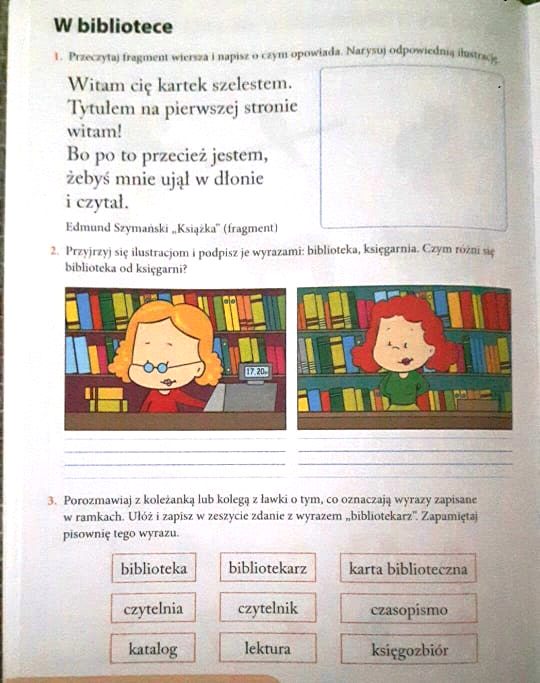 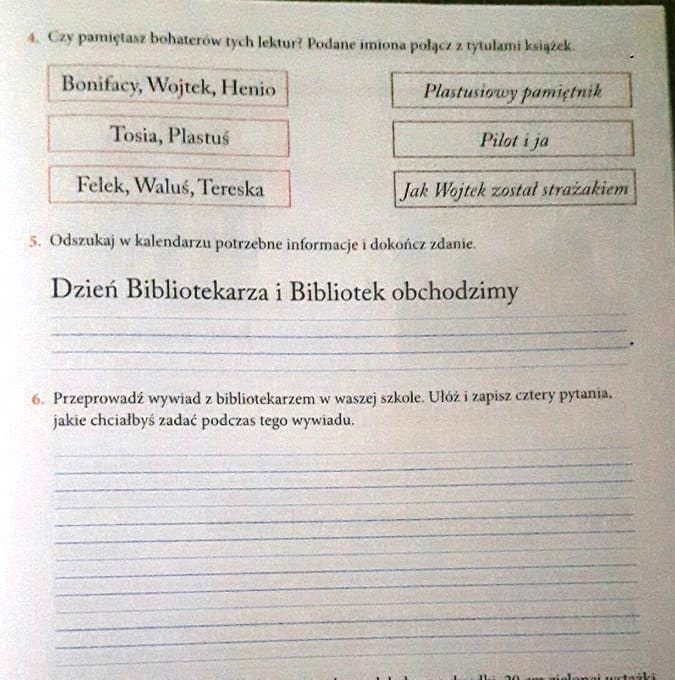 Edukacja muzyczna. Zapoznaj się z piosenkami o czytaniu książek i spróbuj zaśpiewać.https://www.youtube.com/watch?v=GTPWU1L8LVwhttps://www.youtube.com/watch?v=HH9yMctug4cEdukacja informatyczna.Zaprojektuj zakładkę do książki w programie Paint.Oto kilka przykładów: 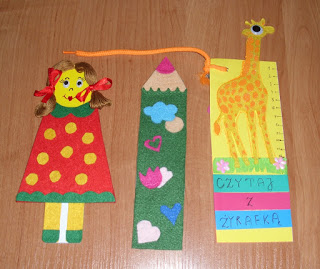 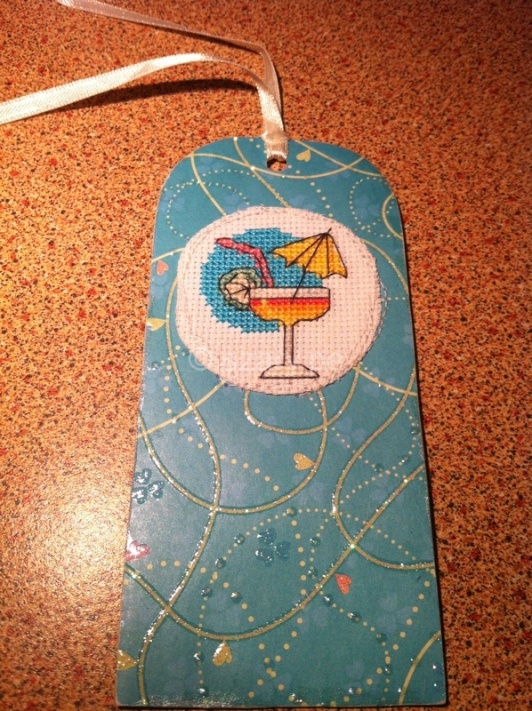 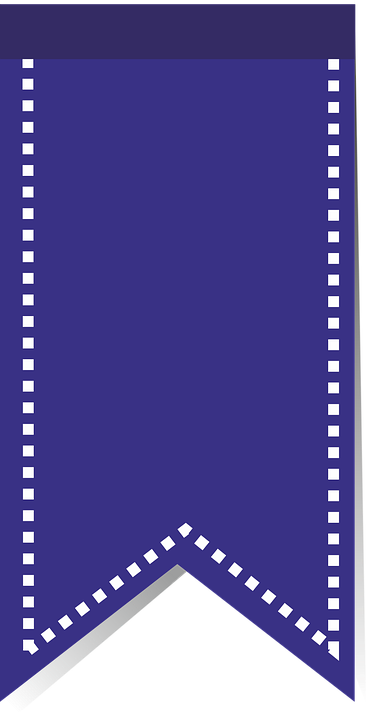 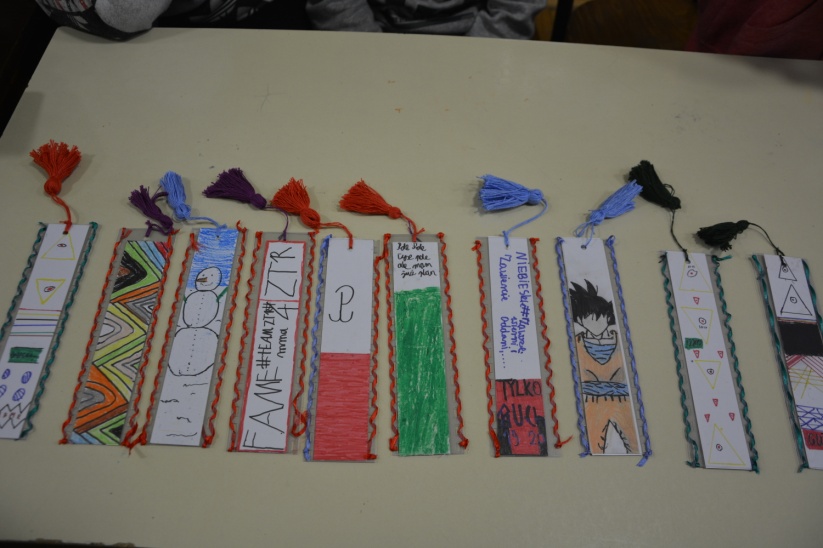 